CM1A – défis maths vendredi 20 mars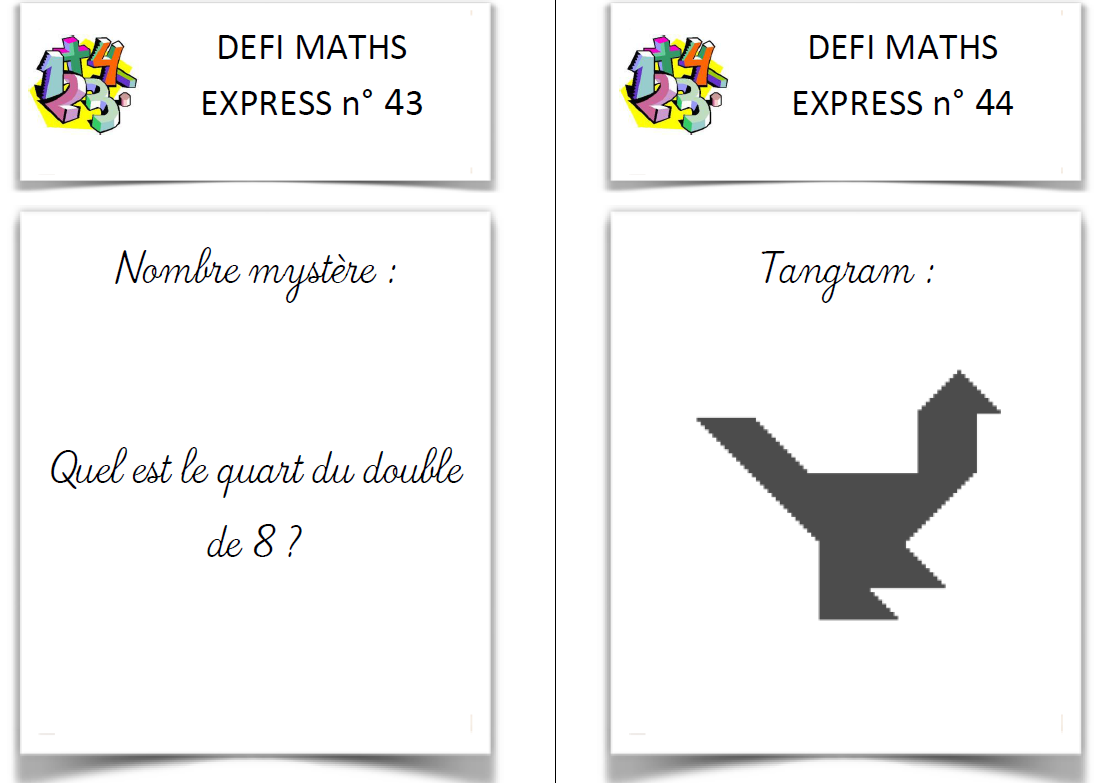 